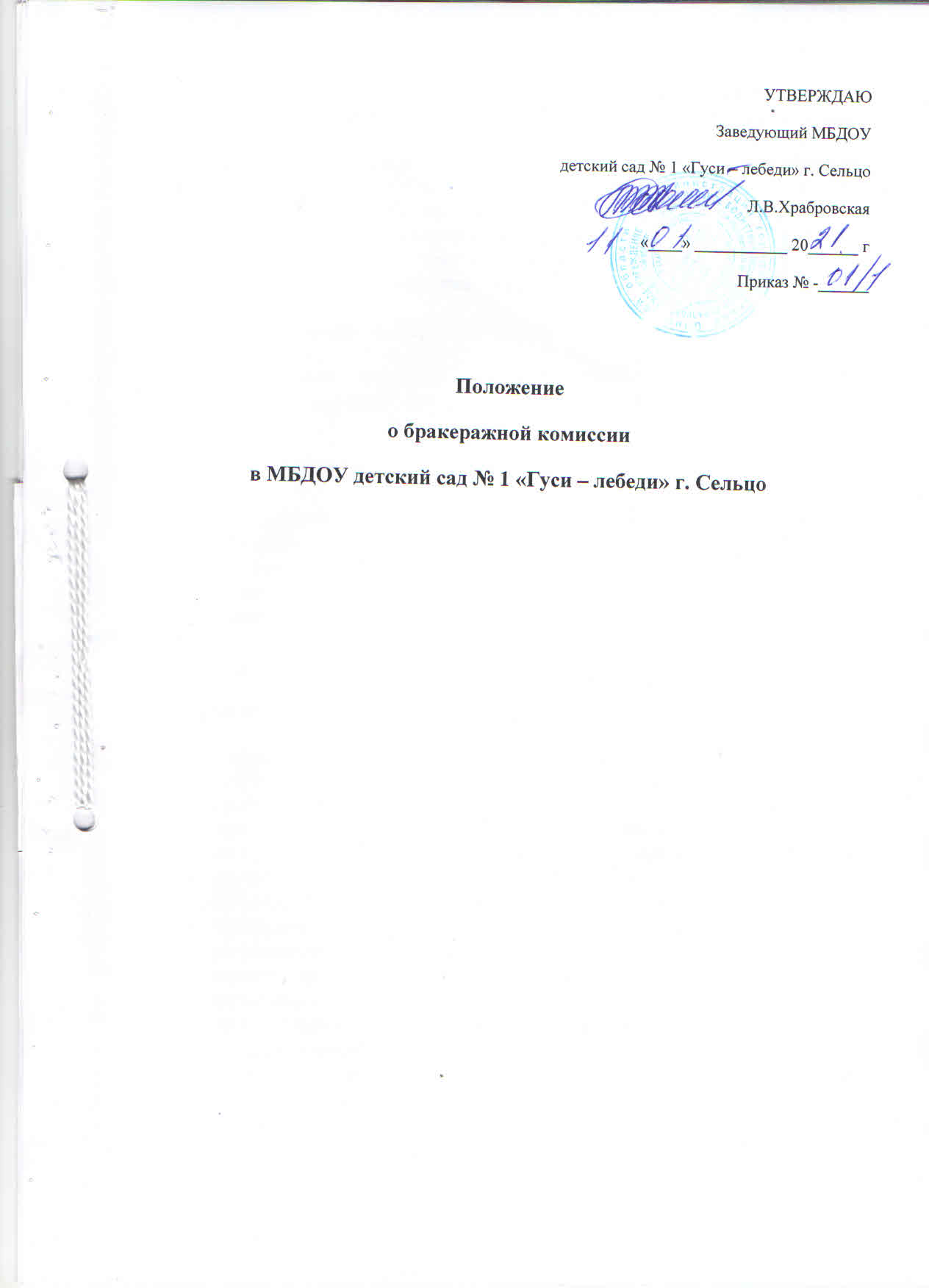 1. Общие положения1.1. Основываясь на принципах единоначалия и коллегиальности управления образовательным учреждением (далее — ОУ), а также в соответствии с Уставом МБДОУ,  Санитарно-эпидемиологические правилами и нормами СанПиН 2.3/2.4.3590-20 "САНИТАРНО-ЭПИДЕМИОЛОГИЧЕСКИЕ ТРЕБОВАНИЯ К ОРГАНИЗАЦИИ ОБЩЕСТВЕННОГО ПИТАНИЯ НАСЕЛЕНИЯ",  в целях осуществления контроля  за организацией  питания детей, качеством доставляемых продуктов и соблюдения санитарно-гигиенических требований при приготовлении и раздаче пищи в МБДОУ создается и действует бракеражная  комиссия.2. Порядок создания бракеражной комиссии и ее состав2.1. Бракеражная комиссия создается общим собранием трудового коллектива. Состав комиссии, сроки ее полномочий утверждаются приказом заведующего.2.2. Бракеражная комиссия состоит из 5 членов. В состав комиссии входят:заведующий МБДОУ (председатель комиссии);медицинская сестразавхоз-кладовщикповарповар.                                        3. Полномочия комиссииБракеражная комиссия:осуществляет контроль соблюдения санитарно-гигиенических норм при транспортировке, доставке и разгрузке продуктов питания;проверяет на пригодность складские и другие помещения для хранения продуктов питания, а также условия их хранения;ежедневно следит за правильностью составления меню;осуществляет контроль сроков реализации продуктов питания и качества приготовления пищи;проверяет соответствие пищи физиологическим потребностям детей в основных пищевых веществах;следит за соблюдением правил личной гигиены работниками пищеблока;периодически присутствует при закладке основных продуктов, проверяет выход блюд;проводит органолептическую оценку готовой пищи, т. е. определяет ее цвет, запах, вкус, консистенцию, жесткость, сочность и т. д.;проверяет соответствие объемов приготовленного питания объему разовых порций и количеству детей.                           4. Оценка организации питания в МБДОУ4.1. Результаты проверки выхода блюд, их качества отражаются в бракеражном журнале. В случае выявления каких-либо нарушений, замечаний бракеражная комиссия вправе приостановить выдачу готовой пищи на группы до принятия необходимых мер по устранению замечаний.4.2. Замечания и нарушения, установленные комиссией в организации питания детей, заносятся в бракеражный журнал.5. Заключительные положения 5.1. Члены бракеражной комиссии работают на добровольной основе. Настоящее положение рассмотрено и принято на заседании трудового коллективаМБДОУ детского сада №1»Гуси – лебеди» г. Сельцо (протокол №2 от 10.01.2021 г.)План работы бракеражной комиссии на 2021 год по  МБДОУМероприятия в детском саду Сроки
выполненияОтветственныйПроведение организационных совещаний 1 раз в кварталПредседатель комиссииОтслеживание качества готовых блюдЕжедневноЧлены комиссииОтслеживание составления меню в соответствии с нормами и калорийностью блюдЕжеквартальноЧлены комиссииКонтроль сроков реализации продуктов1 раз в месяцЧлены комиссии в присутствии повараОтслеживание технологии приготовления, закладки продуктов, выхода блюд1–2 раза в неделюЧлены комиссииКонтроль санитарно-гигиенического состояния пищеблокаПостоянноЧлены комиссииРазъяснительная работа с педагогами3 раза в годПредседатель комиссии,Работа с родителями (на общих родительских собраниях)2 раза в годПредседатель комиссииОтчет на родительском собрании о работе, проделанной комиссиейДекабрь, майПредседатель комиссии